流程表(108年)「養豬基礎人才培育課程」暨「高中職暑期牧場實務實習體驗營」行程表108年高中職學生「養豬基礎人才培育課程」暨「高中職暑期牧場實務實習體驗營」內容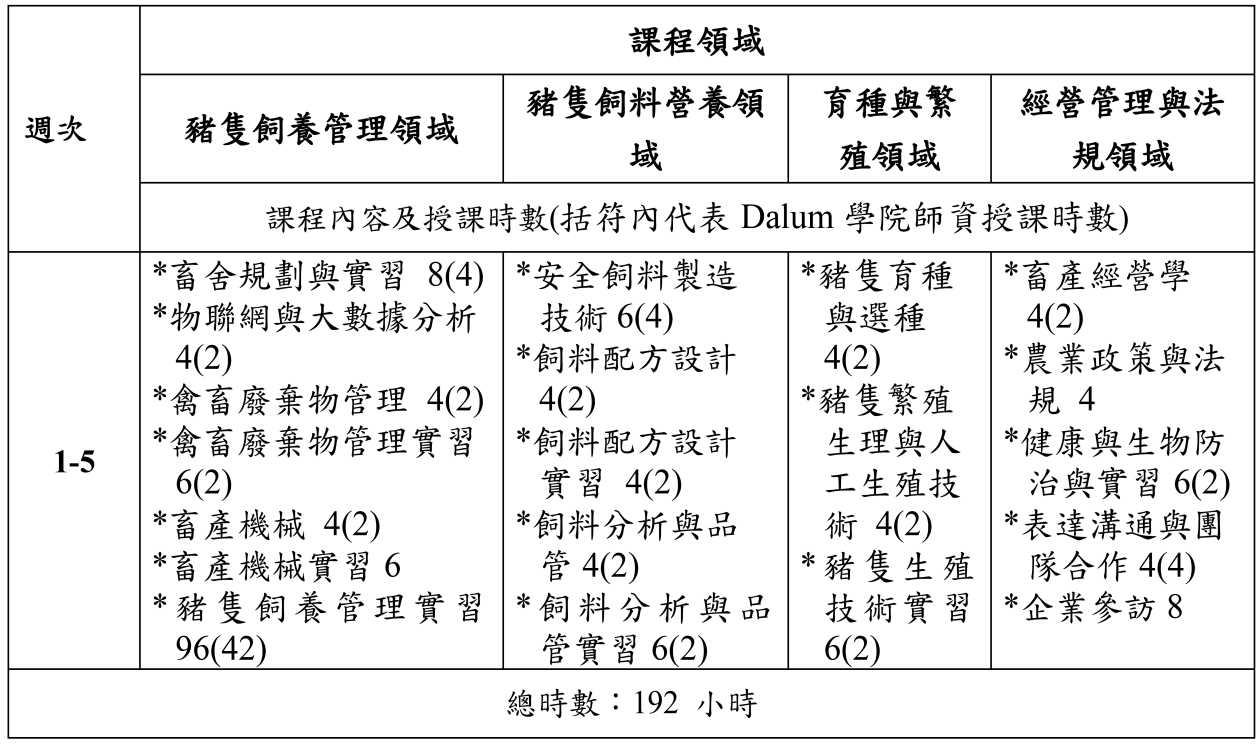 108年高中職學生「養豬基礎人才培育課程」暨「高中職暑期牧場實務實習體驗營」活動報名表備註：      1. 本報名表如不敷使用，請自行增加報名方式: E-mail至經濟動物國際人才培育學院李泓老師，e-mail: lh@mail.npust.edu.tw電話：08-7703202轉6211      2. 聯 絡 人： 
         聯絡電話：
         E-mail：。家長同意書本人同意             同學，參加由屏東科技大學    學院主辦之「高中職暑期牧場實務實習體驗營」研習活動，並配合營隊期間所有活動。體驗營為團體活動，為考量團隊安全，若本人經過勸阻仍違反營隊秩序而造成傷害，體驗營保有退訓之資格，且後果需自行負責。 家長簽章：                   中華民國       年      月      日活動切結書本人              ，參加屏東科技大學    學院主辦之「高中職暑期牧場實務實習體驗營」，願意配合營隊所有活動。營隊期間會切記自己身體狀況，量力而為，若有身體不適會立即回報營隊人員。研習營中之所有團體活動，為考量團隊安全， 若本人經過勸阻仍違反營隊秩序而造成傷害，體驗營保有退訓之資格，且後果由本人自行負責。 學生簽章： 家長簽章：             中華民國       年      月      日國立屏東科技大學交通位置圖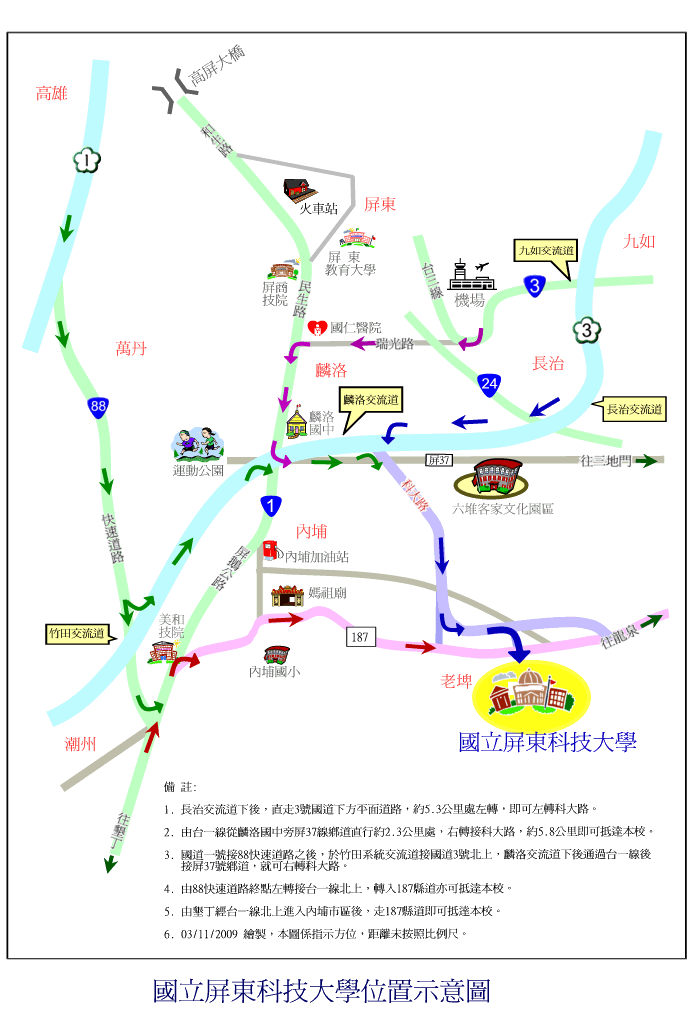 或至本校網頁參考交通路線圖http://www.npust.edu.tw日期行程7月22日學員報到、住宿安排與課程介紹7月23日至8月24日養豬基礎人才培育課程8月24日結業典禮、賦歸姓　　名性  別□男  □女□男  □女身分證號碼生  日   年   月   日   年   月   日學校/科系餐飲習慣□葷食            □素食           □其他               □葷食            □素食           □其他               □葷食            □素食           □其他               □葷食            □素食           □其他               □葷食            □素食           □其他               聯絡地址電子信箱聯絡電話家裡：手機：家裡：手機：家裡：手機：家裡：手機：家裡：手機：緊急聯絡人電  話電  話電  話住宿需求□ 需要               □不需要□ 需要               □不需要□ 需要               □不需要□ 需要               □不需要□ 需要               □不需要